Ufficio DDR/ar	Bologna,  31 ottobre 2014 Prot.n.  80	AI TITOLARI DI FARMACIAOggetto:  ESPORTAZIONI				DELL’EMILIA ROMAGNA                PARALLELE		LORO SEDIRiprendiamo lo stralcio dell’intervento del Presidente Dott.ssa Annarosa Racca nel corso dell’Assemblea del 16 ottobre u.s. in ordine al devastante fenomeno dell’esportazione parallela.Racca ha dedicato una riflessione anche al preoccupante fenomeno delle esportazioni parallele, che suscita interrogazioni in Parlamento e allarme nei consumatori, “La situazione è intollerabile – ha detto - Stiamo pagando per il comportamento scriteriato e irresponsabile di operatori che, con pure finalità di business, stanno privando i cittadini italiani dei medicinali necessari. C’è inoltre il concreto rischio che le autorità sanitarie, per garantire la disponibilità dei farmaci, li trasferiscano sul canale della distribuzione diretta. Il Consiglio di Presidenza ha deciso di adottare ulteriori iniziative, invitando tutti a segnalare i comportamenti scorretti di colleghi che contribuiscono ad alimentare il fenomeno”.Cordiali saluti. 		    p. IL COMITATO ESECUTIVO           	                                                                                               IL PRESIDENTE               			     DOTT. DOMENICO DAL RE		                      (FIRMATO)Via del Lavoro n.71 - 40033 Casalecchio di Reno (BO) Tel.051/6130072 -  . Fax 051/6130913 - Cod.Fisc 80065090377E-mail: info@federfarmaemiliaromagna.it – www.federarmaemiliaromagna.it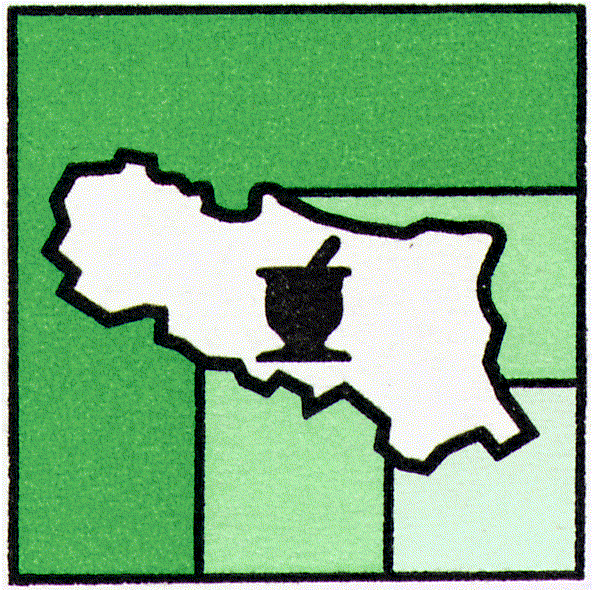 federfarma emilia romagnaUNIONE SINDACALE DELLE ASSOCIAZIONI PROVINCIALIFRA I TITOLARI DI FARMACIA DELL'EMILIA ROMAGNA